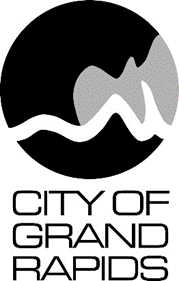 CITY OF GRAND RAPIDSHOUSING Rehabilitation PROGRAMSINTAKEStaff:       Date:       Application Provided (Y/N):  Date:         Mailed   Hand DeliveredApplication Provided (Y/N):  Date:         Mailed   Hand DeliveredApplication Provided (Y/N):  Date:         Mailed   Hand DeliveredApplication Provided (Y/N):  Date:         Mailed   Hand DeliveredApplication Provided (Y/N):  Date:         Mailed   Hand DeliveredApplication Provided (Y/N):  Date:         Mailed   Hand DeliveredProperty Type:   Owner-Occupied      Rental PropertyProperty Type:   Owner-Occupied      Rental PropertyProperty Type:   Owner-Occupied      Rental PropertyProperty Type:   Owner-Occupied      Rental PropertyProperty Type:   Owner-Occupied      Rental PropertyProperty Type:   Owner-Occupied      Rental PropertyProperty Type:   Owner-Occupied      Rental PropertyProperty Type:   Owner-Occupied      Rental PropertyProperty Address:         Zip Code:       Property Address:         Zip Code:       Property Address:         Zip Code:       Property Address:         Zip Code:       Property Address:         Zip Code:       Property Address:         Zip Code:       Property Address:         Zip Code:       Property Address:         Zip Code:       ApplicantApplicantApplicantApplicantApplicantApplicantApplicantApplicantName:       Name:       Name:       Daytime Phone:       Daytime Phone:       Daytime Phone:       Daytime Phone:       Daytime Phone:       E-mail:       E-mail:       E-mail:       Primary Language:       Primary Language:       Primary Language:       Primary Language:       Primary Language:       Contact Address (if different):       Contact Address (if different):       Contact Address (if different):       Contact Address (if different):       Contact Address (if different):       Contact Address (if different):       Contact Address (if different):       Contact Address (if different):       City:          State:          Zip Code:        City:          State:          Zip Code:        City:          State:          Zip Code:        City:          State:          Zip Code:        City:          State:          Zip Code:        City:          State:          Zip Code:        City:          State:          Zip Code:        City:          State:          Zip Code:        Corporate Name:       Corporate Name:       Corporate Name:       Corporate Name:       Corporate Name:       Corporate Name:       Corporate Name:       Corporate Name:       How hear about this program?       How hear about this program?       How hear about this program?       How hear about this program?       How hear about this program?       How hear about this program?       How hear about this program?       How hear about this program?       Household Information Household Information Household Information Household Information Household Information Household Information Household Information Household Information ItemItemOwner –OccupiedOwner –Occupied      Rental Units                           #1         #2         #3         #4      Rental Units                           #1         #2         #3         #4      Rental Units                           #1         #2         #3         #4      Rental Units                           #1         #2         #3         #4Total Household MembersTotal Household MembersHousehold Members Age 18 and OverHousehold Members Age 18 and OverAge of Youngest Child (Pregnant Mother?)Age of Youngest Child (Pregnant Mother?)Any Child with Elevated Blood Lead Levels?Any Child with Elevated Blood Lead Levels?Annual Household Income:Annual Household Income:Currently involved in a bankruptcy?       Currently involved in a bankruptcy?       Currently involved in a bankruptcy?       Currently involved in a bankruptcy?       Currently involved in a bankruptcy?       Currently involved in a bankruptcy?       Currently involved in a bankruptcy?       Currently involved in a bankruptcy?       Owner occupied the home for the last 12 months (Y/N)?       Owner occupied the home for the last 12 months (Y/N)?       Periods of time the owner did not occupy the home:   Why?      Periods of time the owner did not occupy the home:   Why?      Periods of time the owner did not occupy the home:   Why?      Periods of time the owner did not occupy the home:   Why?      Periods of time the owner did not occupy the home:   Why?      Periods of time the owner did not occupy the home:   Why?      Property InformationProperty InformationProperty InformationProperty InformationProperty InformationProperty InformationProperty InformationProperty InformationYear home purchased?       Year home purchased?       Buying on a Land Contract?       Buying on a Land Contract?       Buying on a Land Contract?       Buying on a Land Contract?       Buying on a Land Contract?       Buying on a Land Contract?       Mortgage on the property?       Mortgage on the property?       Is the mortgage current (Y/N)?       Is the mortgage current (Y/N)?       Is the mortgage current (Y/N)?       Is the mortgage current (Y/N)?       Is the mortgage current (Y/N)?       Is the mortgage current (Y/N)?       Property Taxes paid (Y/N)?       Property Taxes paid (Y/N)?       Outstanding fees on the property?       Outstanding fees on the property?       Outstanding fees on the property?       Outstanding fees on the property?       Outstanding fees on the property?       Outstanding fees on the property?       Property Insurance (Y/N)?       Property Insurance (Y/N)?       Project InformationProject InformationProject InformationProject InformationProject InformationProject InformationProject InformationProject InformationPrevious Rehab Project (Y/N)?       Previous Rehab Project (Y/N)?       Previous Rehab Project (Y/N)?       Previous Rehab Project (Y/N)?       Previous Rehab Project (Y/N)?       Previous Rehab Project (Y/N)?       Previous Rehab Project (Y/N)?       Previous Rehab Project (Y/N)?       Requested repairs:       Requested repairs:       Requested repairs:       Requested repairs:       Requested repairs:       Requested repairs:       Requested repairs:       Requested repairs:       Type of Project:    Home Repairs    Lead Paint Hazard    Repairs and Lead Paint                      Type of Project:    Home Repairs    Lead Paint Hazard    Repairs and Lead Paint                      Type of Project:    Home Repairs    Lead Paint Hazard    Repairs and Lead Paint                      Type of Project:    Home Repairs    Lead Paint Hazard    Repairs and Lead Paint                      Type of Project:    Home Repairs    Lead Paint Hazard    Repairs and Lead Paint                      Type of Project:    Home Repairs    Lead Paint Hazard    Repairs and Lead Paint                      Type of Project:    Home Repairs    Lead Paint Hazard    Repairs and Lead Paint                      Type of Project:    Home Repairs    Lead Paint Hazard    Repairs and Lead Paint                      Is there an issue with sewage (Y/N)?       Is there an issue with sewage (Y/N)?       Does the furnace work (Y/N)?       Does the furnace work (Y/N)?       Does the furnace work (Y/N)?       Does the furnace work (Y/N)?       Does the furnace work (Y/N)?       Does the furnace work (Y/N)?       Urgent Need (Y/N)?       Urgent Need (Y/N)?       Urgent Need (Y/N)?       Urgent Need (Y/N)?       Urgent Need (Y/N)?       Urgent Need (Y/N)?       Urgent Need (Y/N)?       Urgent Need (Y/N)?       